COMPOST PARTY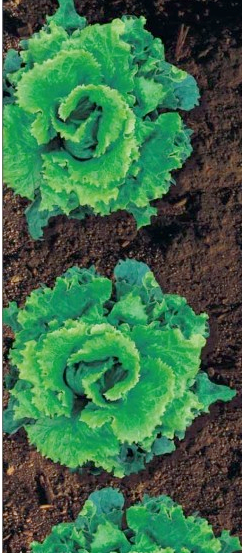 4th grade is learning about how to compost food waste. We will be filling the composter during the school day (each class has a separate time).Day ____________  Time:  During class We need each student to bring in some food waste.  Only bring food waste on scheduled day, not before.   Types of food waste we need:       		greens:  rotten or old lettuce, vegetables (raw or cooked), onion peels or other vegetable parts that were to be thrown away   	 Fruit:  peels or cores (example, banana peels, apple cores).  Whole fruit is ok but should be cut into smaller pieces.  	 Other:  egg shellsDo not bring MILK Products (cheese, yogurt, etc)Do not bring  Meat (chicken, fish, beef) (no raw eggs)    
Do not bring  garden clippingsPLEASE NOTE:  Bring the food waste in a zip-lock bag or other sealed container so smell and mess don't get in the classroom.Questions?   contact _________________________________